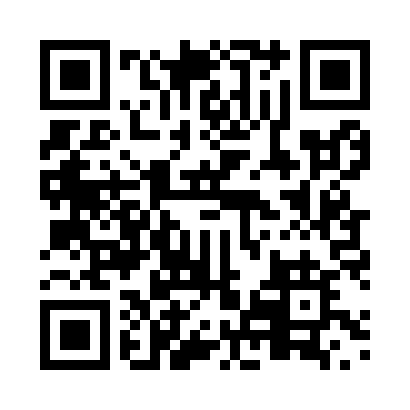 Prayer times for Howick, Quebec, CanadaMon 1 Jul 2024 - Wed 31 Jul 2024High Latitude Method: Angle Based RulePrayer Calculation Method: Islamic Society of North AmericaAsar Calculation Method: HanafiPrayer times provided by https://www.salahtimes.comDateDayFajrSunriseDhuhrAsrMaghribIsha1Mon3:165:1212:596:228:4610:422Tue3:175:131:006:228:4610:423Wed3:185:131:006:228:4610:414Thu3:195:141:006:228:4610:415Fri3:205:151:006:228:4510:406Sat3:215:151:006:218:4510:397Sun3:225:161:006:218:4410:388Mon3:245:171:016:218:4410:379Tue3:255:181:016:218:4310:3610Wed3:265:191:016:218:4310:3511Thu3:275:191:016:208:4210:3412Fri3:295:201:016:208:4210:3313Sat3:305:211:016:208:4110:3214Sun3:325:221:016:198:4010:3015Mon3:335:231:016:198:4010:2916Tue3:355:241:026:198:3910:2817Wed3:365:251:026:188:3810:2618Thu3:385:261:026:188:3710:2519Fri3:395:271:026:178:3610:2420Sat3:415:281:026:178:3510:2221Sun3:425:291:026:168:3410:2022Mon3:445:301:026:168:3310:1923Tue3:465:311:026:158:3210:1724Wed3:475:321:026:158:3110:1625Thu3:495:331:026:148:3010:1426Fri3:515:341:026:138:2910:1227Sat3:525:351:026:138:2810:1128Sun3:545:361:026:128:2710:0929Mon3:565:381:026:118:2610:0730Tue3:585:391:026:118:2410:0531Wed3:595:401:026:108:2310:03